                                                                        Межпарламентская Ассамблея государств-участников СНГ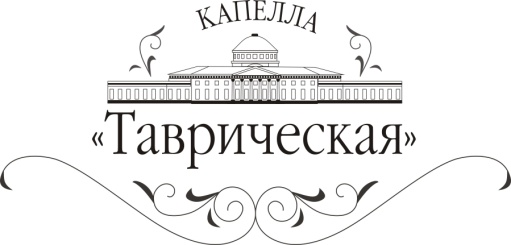                                                                          Капелла «Таврическая» и «Арт-Ассамблеи»                                                                              представляют:11ноября  2013 года19-00Органный залТАВРИЧЕСКОГО ДВОРЦАЕкатерина Мельникова (Москва)программа«Что наша жизнь? - Игра»Первое отделениеЛеонардо да Винчи (1452 – 1519)Реконструкция музыкиГенрих VIII Тюдор (1491 – 1547)Два триоГеорг Фридрих Гендель (1685 – 1759)Фрагменты сюиты «Музыка на воде»:AllegroAdagioAirMenuetГенри Пёрселл (1659 ? – 1695) Passacaglia (переложение для органа Е.Мельниковой)Антонио Сальери (1750 – 1825)BenedictusИоганн Себастьян Бах (1685 – 1750)Ария си минорПрелюдия и фуга ре мажорВторое отделениеГеоргий Свиридов (1915 – 1998)Время вперёдЭннио Морриконе (р. 1928)Мелодия Майкл Найман (1944)Wheelbarrow walk,Love Doesn't End,All Imperfect ThingsОрик-Косма-Тьерсен«Французское кино»Микаэл Таривердиев (1931 – 1996)«Семнадцать мгновений весны»Д.Шостакович – А.Петров – М.ТаривердиевТри вальсаФинал.Нино Рота (1911 – 1979)«Passerella d'addio» из фильма «8 ½»Таврический дворец почти два года назад обрел великолепный орган фирмы «Grenzing», крупнейшей органостроительной фирмы Испании. Уникальность этого инструмента в том, что он был сконструирован специально для Таврического дворца, учитывая особенности масштаба и акустики. 25 февраля 2011 года первый в истории России орган испанского производства открыли органист кафедрального собора Мадрида Роберто Фреско и преподаватель Высшей Школы Музыки Каталонии Хуан де ла Рубиа. Инаугурационные концерты продлились три дня. Установка органа в Купольном зале Таврического дворца не была случайным событием. Именно тут в XVIII веке находился инструмент князя Потёмкина. За прошедшие годы в Купольном зале Таврического дворца был исполнено большое количество органных программ, как сольных, так и в ансамбле с различными инструментами и голосами. Они стали неотъемлемой частью концертной жизни Таврического дворца и приобрели огромную популярность среди слушателей. Авторы идеи и организаторы проекта установки органа —меценаты А. Петрова и А.СахноРуководитель постройки органа — Герхард ГренцингИнженер-конструктор — Жорди АндухарИнтонировщик — Даниэль ГренцингДиспозиция и проспект органа — Анатолий Погодин	Екатерина Мельникова — российская органистка, солистка Московской Государственной Академической Филармонии, лауреат международных конкурсов. Родилась в семье потомственных музыкантов. Увлечение музыкой началось с раннего детства — в 4-летнем возрасте Екатерина начинает сочинять первые музыкальные произведения; спустя 5 лет — пишет балет. Начальное и среднее музыкальное образование получила в Центральной музыкальной школе при Московской государственной консерватории. С отличием окончила Московскую Государственную Консерваторию имени П. И. Чайковского по двум специальностям — орган и музыковедение, аспирантуру-стажировку при Московской государственной консерватории по специальности «орган». Без экзаменов была принята в аспирантуру лондонской Королевской академии музыки — классы Николаса Дэнби и Джиллиан Уир (интерпретация) и Наджи Хакима (импровизация). Лауреат юношеского международного конкурса «Концертино Прага» (1981, как пианистка в составе фортепианного трио), премии Лэди Бёдж по органной импровизации (Лондон, 1998) и Международного конкурса органистов им. Микаэла Таривердиева (Россия, 1999, звание лауреата и специальный приз Санкт-Петербургской филармонии «За самую яркую концертную программу»).С 2005 по 2008 год Екатерина Мельникова занимала пост главного органиста Кафедрального Собора Непорочного Зачатия Пресвятой Девы Марии в Москве. В течение нескольких лет вела класс органной импровизации в Российской Академии Музыки им. Гнесиных. После окончания аспирантуры лондонской Королевской академии музыки, Екатерина Мельникова долгое время жила в Великобритании. Основную гастрольную деятельность вела в странах Европы, выступая в таких знаменитых органных залах, как Вестминстерское Аббатство, Leeds Town Hall, Соборы Св. Павла в Лондоне, La Trinite в Париже, Кельнском, а также в Концертном зале им. П. И. Чайковского, Светлановском зале Московского Международного Дома Музыки, Большом и Малом залах Московской Консерватории, в залах Санкт-Петербурга, многих городов России, Италии, Испании, Германии, Швейцарии и других стран, в том числе Ближнего Востока. Постоянный участник органных фестивалей в Европе.С 2009 года активно выступает в центральных залах Москвы и крупных городов России.Вход во дворец только при наличии БИЛЕТА и ПАСПОРТА!Экскурсия не предусмотрена!Справки по телефону: 929 22 48Адрес: Таврический дворец, ул. Шпалерная, д. 47Транспорт: ст. м. «Чернышевская», маршрутное такси № 46, 76, автобус № 46